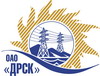 Открытое Акционерное Общество«Дальневосточная распределительная сетевая  компания»Протокол заседания Закупочной комиссии по вскрытию поступивших конвертовг. БлаговещенскСпособ и предмет закупки: Закрытый запрос цен на право заключения Договора на выполнение работ: лот № 12 - «Выполнение комплекса работ по оформлению необходимых документов под объектом строительства ВЛ-35кВ «Златоустовск-Албын» с заходом на ПС 35 кВ «Златоустовск» для нужд филиала ОАО «ДРСК» «Амурские электрические сети». Закупка проводится согласно ГКПЗ 2014 г. раздела  2.1.1 «Услуги КС»  № 47 лот 12  на основании указания ОАО «ДРСК» от  24.11.2014 г. № 318.Плановая стоимость закупки:  175 838,65 руб. без учета НДСФорма голосования членов Закупочной комиссии: очно-заочная.ПРИСУТСТВОВАЛИ: члены постоянно действующей Закупочной комиссии 2 уровня ОАО «ДРСК». Информация о результатах вскрытия конвертов:В адрес Организатора закупки поступили  2 (две) заявки на участие.  Вскрытие конвертов было осуществлено членами Закупочной комиссии.Дата и время начала процедуры вскрытия конвертов с заявками на участие в закупке: 15:15 (время благовещенское) 05.12.2014 г.Место проведения процедуры вскрытия: ОАО «ДРСК» г. Благовещенск, ул. Шевченко 28, каб. 244.В конвертах обнаружены заявки следующих Участников закупки:РЕШИЛИ:Утвердить заседания Закупочной комиссии по вскрытию поступивших на закрытый запрос цен конвертов.Ответственный секретарь Закупочной комиссии 2 уровня ОАО «ДРСК»	О.А. МоторинаТехнический секретарь Закупочной комиссии 2 уровня ОАО «ДРСК»                                                Т.В. Коротаева№662/УКС-В05.12.2014№Наименование участника и его адресПредмет и общая цена заявки на участие в запросе цен1ООО «Меридиан»(675000 г. Благовещенск, ул. Зейская, 171, офис 402)Цена: 133 770,00 руб. без учета НДС (НДС не предусмотрен).2ООО «Амур-Геодезия» (675000 г. Благовещенск, ул. Горького, 136, офис 1)Цена: 175 838,65 руб. без учета НДС (НДС не предусмотрен).